First Announcement - African Geophysical Society International Conference on Advancing Science & Technology in Developing NationsLusaka, Zambia, October 2nd – 4th, 2023 We are pleased to announce that the 6th   African Geophysical Society (AGS) International Conference on “Advancing Science & Technology in Developing Nations” will take place at the Grand Palace Hotel, Lusaka, Zambia from Monday, October 2nd to Wednesday, October 4th, 2023. The AGS International Conference 2023 meeting will be hosted by the Physics Society of Zambia in partnership with various local and international Partners.The scope of the AGS Conference will cover the following topics:Solar and Terrestrial (heliosphere, sun, solar wind, & MIT studies) Space weather effects on GNSS satellites and ground infrastructureSolid Earth and Atmospheric SciencesEarth and Space Science Informatics ESSIScience and Applications of GBAS/SBAS/EGNOS in AfricaScience education and public outreachImportant Dates & deadlines:Abstract submission opens: 1 May 2023Abstract submission close: 30 June 2023Registration opens: 1 June 2023website: https://afgps.org/conferenceSupport: Limited funding available for US-based postdocs and early career scientists. Need to submit an abstract.Contacts:Dr. Chigomezyo Ngwira			Dr. Patrick Sibanda    chigomezyo.ngwira@nasa.gov		patrick.sibanda@nkrumah.edu.zmMs. Aderonke Obafaye			Mr. FredJoe Nambalasecretariat@afgps.org			fred.nambala@unza.zmMr. Prospery Simpembaprospery.simpemba@cbu.ac.zmSponsors/Partners: 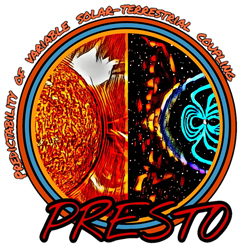 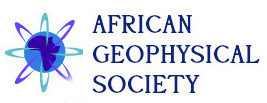 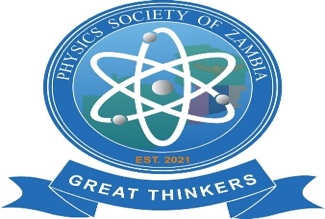 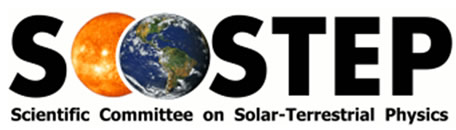 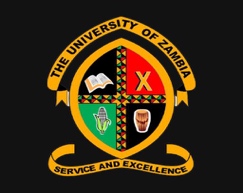 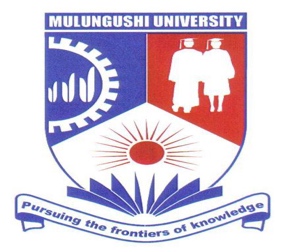 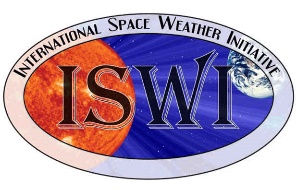 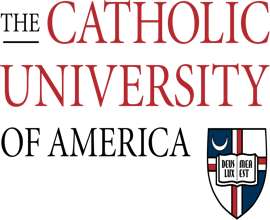 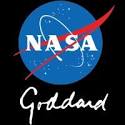 